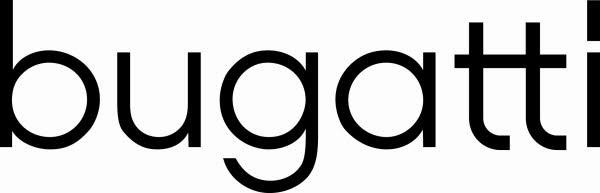 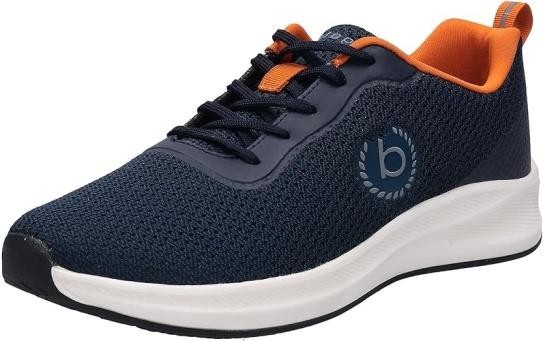 Art.-Nr.NameFarbeEU40414243444546PaarUVPMin.PreisRef.No.DescriptionColourPairsRetailMin.Price343-A9D01-6900bugatti man A9D4100 dark blue54841321237246559,95 €19,99 €548413212372